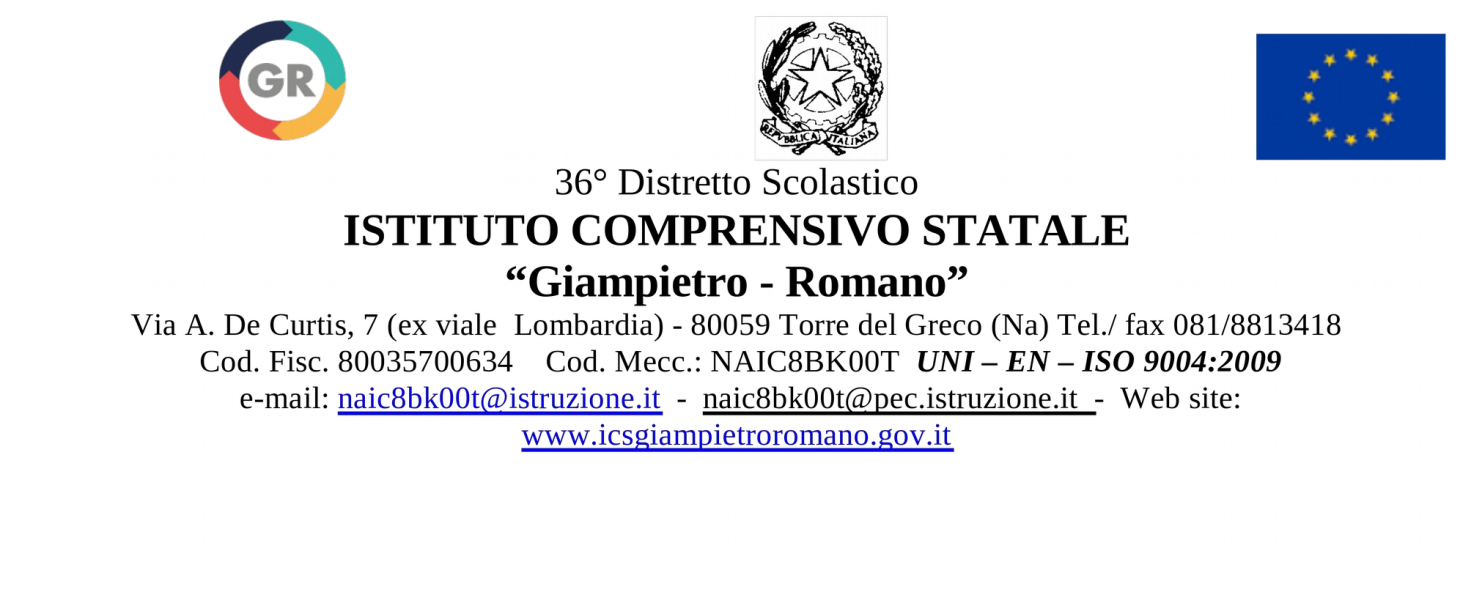 RESPONSABILE DELLA PROTEZIONE DEI DATIProtocollo n. 2816/C14								                       23/05/2019Spett Infosys Team  SrlViale Michelangelo, 8080129 NapoliOGGETTO: designazione del Responsabile della Protezione dei Dati personali (RPD) ai sensi dell’art.37 del Regolamento UE 2016/679IL DIRIGENTE SCOLASTICOVISTOil D.Lgs. 196/2003 “Codice in materia di protezione dei dati personali”, che d’ora in poi nel presente documento sarà chiamato semplicemente “Codice”;il Decreto del Ministero della Pubblica Istruzione n. 305/2006, recante il Regolamento in materia di trattamento di dati sensibili e giudiziari in attuazione degli artt. 20 e 21 del “Codice in materia di protezione dei dati personali;VISTO il REGOLAMENTO UE 2016/679, che d’ora in poi nel presente documento sarà chiamato semplicemente “Regolamento”, ed in particolare gli artt. 24 (titolare del trattamento) e 28 (responsabile del trattamento);CONSIDERATO che lo scrivente agisce in qualità di titolare del trattamento dei dati personali di alunni, genitori, personale dipendente, fornitori e qualunque altro soggetto che abbia rapporti con l’Istituto medesimo e che a questo conferisca, volontariamente o per obbligo, propri dati personali;PREMESSO CHE      il Regolamento (UE) 2016/679«relativo alla protezione delle persone fisiche con riguardo al trattamento dei dati personali, nonché alla libera circolazione di tali dati e che abroga la direttiva 95/46/CE (Regolamento generale sulla protezione dei dati) (di seguito RGPD), in vigore dal 24 maggio 2016, e applicabile a partire dal 25 maggio 2018, introduce la figura del Responsabile dei dati personali (RDP);      il predetto Regolamento prevede l’obbligo per il titolare o il responsabile del trattamento di designare il RPD quando il trattamento è effettuato da un’autorità pubblica o da un organismo pubblico, eccettuate le autorità giurisdizionali quando esercitano le loro funzioni giurisdizionali;      le predette disposizioni prevedono che il RPD può essere un dipendente del titolare del trattamento o del responsabile del trattamento oppure assolvere i suoi compiti in base a un contratto di servizi, e deve essere individuato in funzione delle qualità professionali, in particolare della conoscenza specialistica della normativa e delle prassi in materia di protezione dei dati, e della capacità di assolvere i compiti di cui all’articolo 39  e il livello necessario di conoscenza specialistica dovrebbe essere determinato in base ai trattamenti di dati effettuati e alla protezione richiesta per i dati personali trattati dal titolare del trattamento o dal responsabile del trattamento;CONSIDERATO CHE      questa istituzione scolastica è tenuta alla designazione obbligatoria del RPD nei termini previsti, rientrando nella fattispecie prevista dall’art. 37, par. 1, lett a) del RGPD;       questa istituzione scolastica, ha ritenuto che la spett.le Infosys Team Srl nella persona del sig. Francesco Guillari sia in possesso del livello di conoscenza specialistica e delle competenze richieste dall’art. 37, par. 5, del RGPD, per la nomina a RPD, e non si trova in situazioni di conflitto di interesse con la posizione da ricoprire e i compiti e le funzioni da espletare;DETERMINAdi designare, ai sensi dell’art.37 del Regolamento UE 2016/679, quale Responsabile della Protezione dei Dati personali (RDP), sig. Salvatore Guillari il quale è incaricato a svolgere, in piena autonomia e indipendenza, i seguenti compiti e funzioni: informare e fornire consulenza al titolare del trattamento o al responsabile del trattamento nonché aidipendenti che eseguono il trattamento in merito agli obblighi derivanti dal RGPD, nonché da altre disposizioni nazionali o dell’Unione relative alla protezione dei dati;sorvegliare l’osservanza del RGPD, di altre disposizioni nazionali o dell’Unione relative alla protezione dei datinonché delle politiche del titolare del trattamento o del responsabile del trattamento in materia di protezione dei dati personali, compresi l’attribuzione delle responsabilità, la sensibilizzazione e la formazione del personale che partecipa ai trattamenti e alle connesse attività di controllo;fornire, se richiesto, un parere in merito alla valutazione d’impatto sulla protezione dei dati e sorvegliarne losvolgimento ai sensi dell’articolo 35 del RGPD;cooperare con il Garante per la protezione dei dati personali; fungere da punto di contatto con il Garante per la protezione dei dati personali per questioni connesse altrattamento, tra cui la consultazione preventiva di cui all’articolo 36, ed effettuare, se del caso, consultazioni relativamente a qualunque altra questione;La presente istituzione scolastica s'impegna a:mettere a disposizione del RPD tutte le risorse possibili al fine di consentire l’ottimale svolgimento dei compiti e delle funzioni;non rimuovere o penalizzare il RPD in ragione dell’adempimento dei compiti affidati nell’esercizio delle sue funzioni;garantire che il RPD eserciti le proprie funzioni in autonomia e indipendenza e in particolare, non assegnando allo stesso attività o compiti che risultino in contrasto o conflitto di interesse; Le generalità ed i dati personali del RPD saranno comunicati al Garante per la protezione dei dati personali e pubblicati all’ALBO ON LINE dell’istituto e in AMMINISTRAZIONE TRASPARENTE-CONSULENTI E COLLABORATORIIl  Titolare del trattamento		LA DIRIGENTE SCOLASTICA                                                                                                                             Dott.ssa Maria AuriliaFirma autografa omessa ai sensi dell’art. 3 del D.Lgs. n. 39/1993